ПОСТАНОВЛЕНИЕ № 5    10 апреля 2013 г.                                                                                       с. Эсто-АлтайОб упорядочении нумерации объектов с земельным участкомпо ул. Садовая с. Эсто-Алтай Яшалтинского района Республики КалмыкияВ связи с тем, что на данный период необходимо упорядочить нумерацию некоторых объектов по ул. Садовая с. Эсто-Алтай Яшалтинского района Республики Калмыкияпостановляю:        В по улице Садовая села Эсто-Алтай Яшалтинского района РК  зданию МБОУ «Эсто-Алтайская средняя общеобразовательная школа им. Д.Н. Кугультинова» присвоить нумерацию 41 «а».        Вновь принятую нумерацию домов внести в похозяйственную книгу.Глава АдминистрацииЭсто-Алтайского СМО РК:  __________________________  В.В. КарагодинАдминистрация Эсто-Алтайского  сельского  муниципального  образованияАдминистрация Эсто-Алтайского  сельского  муниципального  образованияАдминистрация Эсто-Алтайского  сельского  муниципального  образованияРеспублики КалмыкияРеспублики КалмыкияРеспублики Калмыкия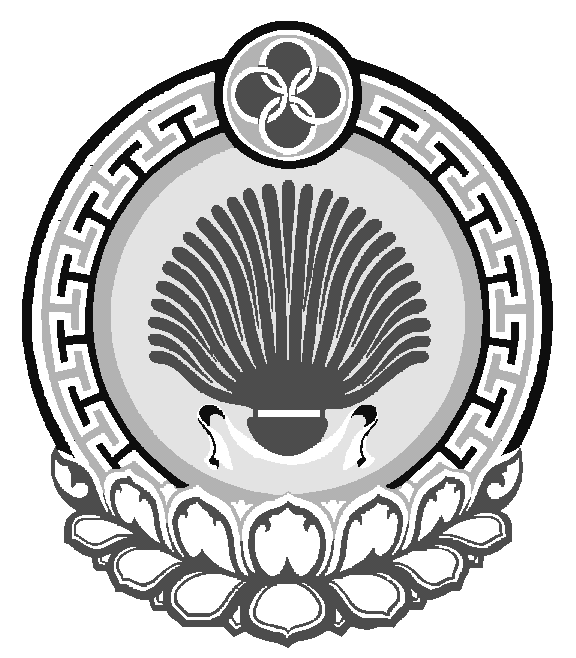 359026,Республика Калмыкия, с. Эсто-Алтай, ул. Карла Маркса ИНН 0812900527, т.( 84745) 98-2-41         _____________________________________________________________________359026,Республика Калмыкия, с. Эсто-Алтай, ул. Карла Маркса ИНН 0812900527, т.( 84745) 98-2-41         _____________________________________________________________________359026,Республика Калмыкия, с. Эсто-Алтай, ул. Карла Маркса ИНН 0812900527, т.( 84745) 98-2-41         _____________________________________________________________________